Požadavky na kvalitu pepsinu v rámci VZMR Pepsin pro laboratorní použití pro SVÚ PrahaSpecifikace požadovaného pepsinu: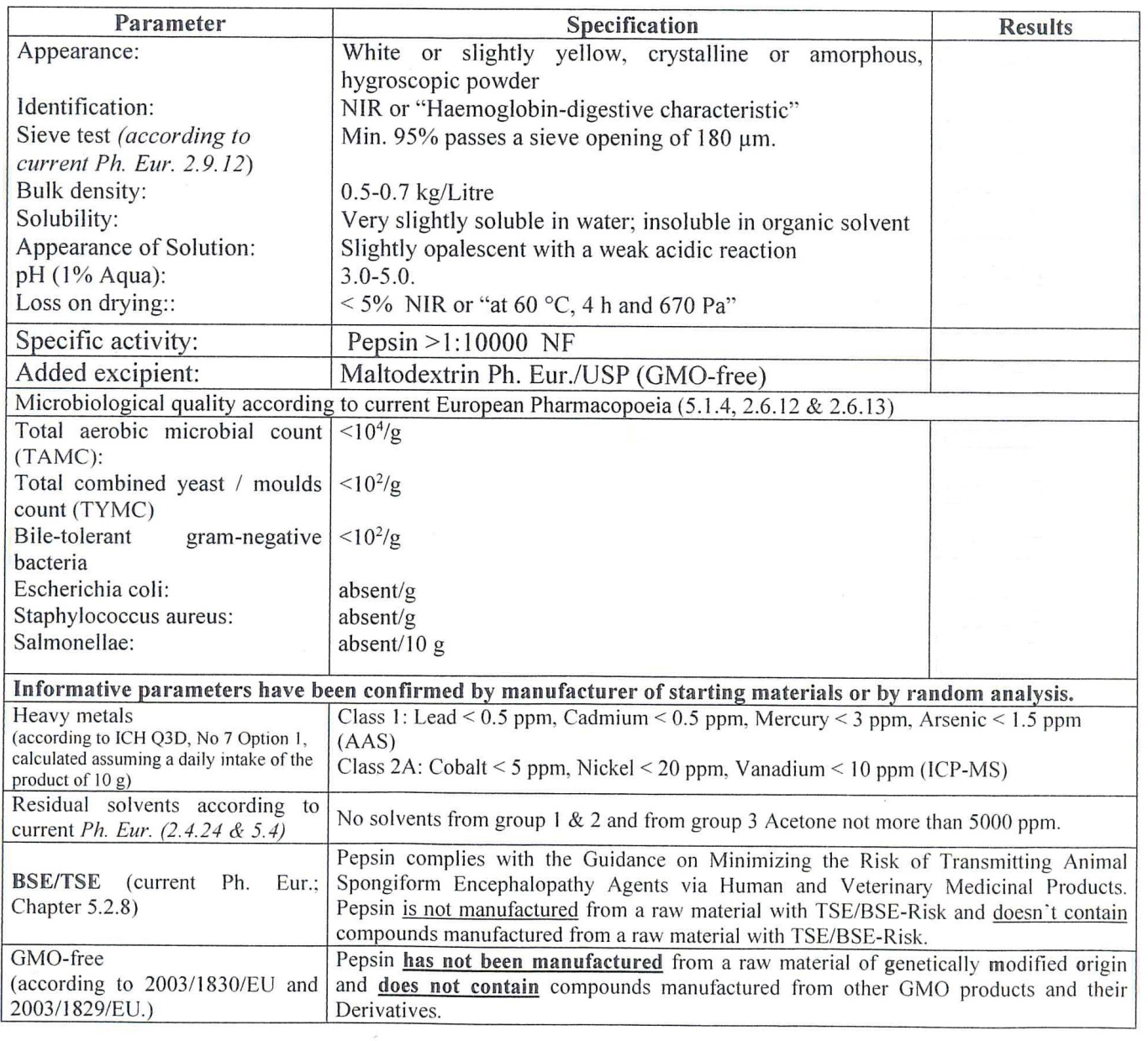 Specifikace testované analýzy k ověření kvality pepsinu:Pepsin (1:10 000 NF, a.u.v.; odpovídá 2000 Ph.Eur.j./g) pro diagnostiku trichinelózy trávicí metodou s použitím magnetické míchačky 10.403. bude otestován dle postupu laboratoře:A) podle metodického návodu SVSČR 2000 ze dne 28. 12. 2000; B) podle ÚVEU ze dne 10. srpna 2015 podle Nařízení Komise ES č. 2015/1375) vyšetření svaloviny zvířat na přítomnost larev Trichinella spp. 